Автор: О. С. Ушакова «Развитие речи детей 3-5 лет»Пересказ сказки «Козлята и волк»Задачи: -связная речь: учить пересказывать вместе со взрослым сказку «Козлята и волк»-звуковая культура речи: приучать отчетливо и правильно произносить звук [с], изолированный и в словах.***Чтение сказки «Козлята и волк»Жила-была коза с козлятами. Уходила коза в лес есть траву шелковую, пить воду студёную. Как только уйдет — козлятки запрут избушку и сами никуда не выходят.Воротится коза, постучится в дверь и запоёт:— Козлятушки, ребятушки!Отопритеся, отворитеся!Ваша мать пришла — молока принесла;Бежит молоко по вымечку,Из вымечка по копытечку,Из копытечка во сыру землю!Козлятки отопрут дверь и впустят мать. Она их покормит, напоит и опять уйдет в лес, ап козлята запрутся крепко-накрепко.Волк подслушал, как поёт коза. Вот раз коза ушла, волк побежал к избушке и закричал толстым голосом:Вы, козлятушки!Отопритеся,Отворитеся!Ваша мать пришла,Молока принесла.Полны копытца водицы!Козлята ему отвечают:— Слышим, слышим — да не матушкин это голосок! Наша матушка поёт тонюсеньким голосом и не так причитает.Волку делать нечего. Пошёл он в кузницу и велел себе горло перековать, чтоб петь тонюсеньким голосом. Кузнец ему горло перековал. Волк опять побежал к избушке и спрятался за куст.Вот приходит коза и стучится:— Козлятушки, ребятушки!Отопритеся, отворитеся! Ваша мать пришла — молока принесла;Бежит молоко по вымечку,Из вымечка по копытечку,Из копытечка во сыру землю!Козлята впустили мать и давай рассказывать, как приходил волк, хотел их съесть.Коза накормила, напоила козлят и строго-настрого наказала:— Кто придет к избушечке, станет проситься толстым голосом да не переберет всего, что я вам причитываю, — дверь не отворяйте, никого не впускайте.Только ушла коза, волк опять шасть к избушке, постучался и начал причитывать тонюсеньким голосом:— Козлятушки, ребятушки!Отопритеся, отворитеся!Ваша мать пришла — молока принесла;Бежит молоко по вымечку,Из вымечка по копытечку,Из копытечка во сыру землю!Козлята отворили дверь, волк кинулся в избу и всех козлят съел. Только один козленочек схоронился в печке.Приходит коза: сколько ни звала, ни причитывала — никто ей не отвечает.Видит — дверь отворена, вбежала в избушку — там нет никого. Заглянула в печь и нашла там одного козлёночка.Как узнала коза о своей беде, как села она на лавку — начала горевать, горько плакать:— Ох, вы детушки мои, козлятушки!На что отпиралися-отворялися,Злому волку доставалися?Услыхал это волк, входит в избушку и говорит козе:— Что ты на меня грешишь, кума? Не я твоих козлят съел. Полно горевать, пойдём лучше в лес, погуляем.Пошли они в лес, а в лесу была яма, а в яме костер горел. Коза и говорит волку:— Давай, волк, попробуем, кто перепрыгнет через яму?Стали они прыгать. Коза перепрыгнула, а волк прыгнул, да и ввалился в горячую яму. Брюхо у него от огня лопнуло, козлятки оттуда выскочили, все живые, да — прыг к матери! И стали они жить-поживать по прежнему.Вопросы по содержанию сказки:Куда ходила коза?Что она наказывала детям?Какую песенку пела коза, когда возвращалась домой?Кто подслушал козу?Каким голосом он пел песенку?Впустили ли козлята волка?Что сказала мама – коза, когда вернулась домой?Взрослый: А теперь превратимся в козлят и немного порезвимся.Физкультминутка:Я бегу, бегу, бегуЯ на месте не стою.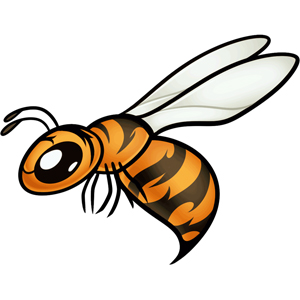 Мы бежим, бежим, бежимМы на месте не стоим.Через полянку прибежали в лес. А в лесу живут осы. Рассердились осы, что их потревожили, вылетели из гнезда, хотели ужалить козлят, но козлята предложил им поиграть:Взрослый: послушай - «Са-Са-Са - к нам летит оса». Повтори!-«Са-Са-Са – у меня оса»-«Су-Су-Су – ловим мы осу»-«Ос-Ос-Ос – в лесу много ос». (следить за правильностью произношения)Взрослый обращает внимание на то, что осы подобрели и улетели к себе в гнездо.Взрослый: тебе понравилось, как мы с тобой пересказали сказку?Что тебе запомнилось больше всего?